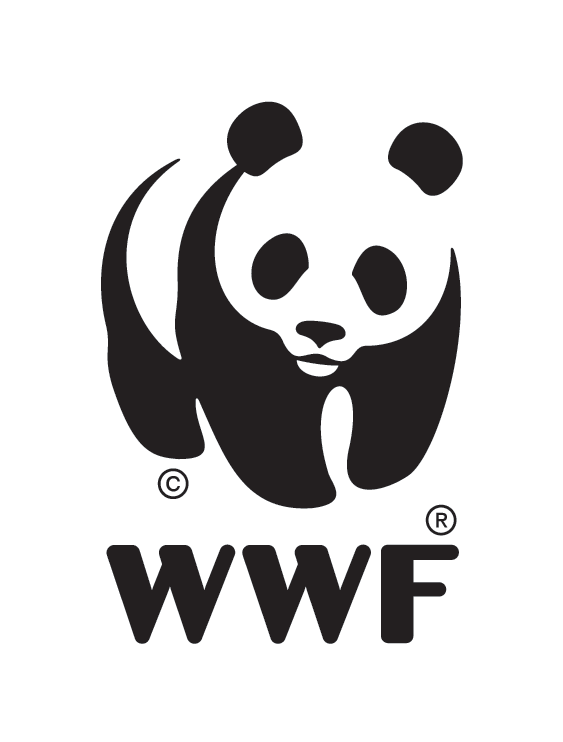 Nr referencyjny nadany sprawie przez Zamawiającego: 1/08/20/MG z dn.27.08.2020 r. Nr referencyjny nadany sprawie przez Zamawiającego: 1/08/20/MG z dn.27.08.2020 r. Nr referencyjny nadany sprawie przez Zamawiającego: 1/08/20/MG z dn.27.08.2020 r. Nr referencyjny nadany sprawie przez Zamawiającego: 1/08/20/MG z dn.27.08.2020 r. Nr referencyjny nadany sprawie przez Zamawiającego: 1/08/20/MG z dn.27.08.2020 r. Nr referencyjny nadany sprawie przez Zamawiającego: 1/08/20/MG z dn.27.08.2020 r. Nr referencyjny nadany sprawie przez Zamawiającego: 1/08/20/MG z dn.27.08.2020 r. Nr referencyjny nadany sprawie przez Zamawiającego: 1/08/20/MG z dn.27.08.2020 r. Nr referencyjny nadany sprawie przez Zamawiającego: 1/08/20/MG z dn.27.08.2020 r. Kosztorys ofertowyKosztorys ofertowyKosztorys ofertowyKosztorys ofertowyKosztorys ofertowyKosztorys ofertowyKosztorys ofertowyKosztorys ofertowyKosztorys ofertowyCena za identyfikację przedstawicieli sektora prywatnego następujących branż (z kapitałem polskim i zagranicznym zarejestrowanym w Polsce), pokrywających cały łańcuch dostaw, a w szczególności sieci sprzedaży, producentów, przetwórców, eksporterów, importerów, dostawców, ze względu na wykorzystanie tzw. wrażliwych (miękkich) surowców wybranych przez WWF Polska i przeanalizowanych w raporcie “Analiza wymiany handlowej Polski dotyczącej surowców wrażliwych” wykonanego przez firmę Deloitte Advisory Sp. z o.o. sp. k.  na zlecenie Fundacji WWF Polska w lutym 2019 roku: Cena za identyfikację przedstawicieli sektora prywatnego następujących branż (z kapitałem polskim i zagranicznym zarejestrowanym w Polsce), pokrywających cały łańcuch dostaw, a w szczególności sieci sprzedaży, producentów, przetwórców, eksporterów, importerów, dostawców, ze względu na wykorzystanie tzw. wrażliwych (miękkich) surowców wybranych przez WWF Polska i przeanalizowanych w raporcie “Analiza wymiany handlowej Polski dotyczącej surowców wrażliwych” wykonanego przez firmę Deloitte Advisory Sp. z o.o. sp. k.  na zlecenie Fundacji WWF Polska w lutym 2019 roku: Cena za identyfikację przedstawicieli sektora prywatnego następujących branż (z kapitałem polskim i zagranicznym zarejestrowanym w Polsce), pokrywających cały łańcuch dostaw, a w szczególności sieci sprzedaży, producentów, przetwórców, eksporterów, importerów, dostawców, ze względu na wykorzystanie tzw. wrażliwych (miękkich) surowców wybranych przez WWF Polska i przeanalizowanych w raporcie “Analiza wymiany handlowej Polski dotyczącej surowców wrażliwych” wykonanego przez firmę Deloitte Advisory Sp. z o.o. sp. k.  na zlecenie Fundacji WWF Polska w lutym 2019 roku: Cena za identyfikację przedstawicieli sektora prywatnego następujących branż (z kapitałem polskim i zagranicznym zarejestrowanym w Polsce), pokrywających cały łańcuch dostaw, a w szczególności sieci sprzedaży, producentów, przetwórców, eksporterów, importerów, dostawców, ze względu na wykorzystanie tzw. wrażliwych (miękkich) surowców wybranych przez WWF Polska i przeanalizowanych w raporcie “Analiza wymiany handlowej Polski dotyczącej surowców wrażliwych” wykonanego przez firmę Deloitte Advisory Sp. z o.o. sp. k.  na zlecenie Fundacji WWF Polska w lutym 2019 roku: Cena za identyfikację przedstawicieli sektora prywatnego następujących branż (z kapitałem polskim i zagranicznym zarejestrowanym w Polsce), pokrywających cały łańcuch dostaw, a w szczególności sieci sprzedaży, producentów, przetwórców, eksporterów, importerów, dostawców, ze względu na wykorzystanie tzw. wrażliwych (miękkich) surowców wybranych przez WWF Polska i przeanalizowanych w raporcie “Analiza wymiany handlowej Polski dotyczącej surowców wrażliwych” wykonanego przez firmę Deloitte Advisory Sp. z o.o. sp. k.  na zlecenie Fundacji WWF Polska w lutym 2019 roku: Cena za identyfikację przedstawicieli sektora prywatnego następujących branż (z kapitałem polskim i zagranicznym zarejestrowanym w Polsce), pokrywających cały łańcuch dostaw, a w szczególności sieci sprzedaży, producentów, przetwórców, eksporterów, importerów, dostawców, ze względu na wykorzystanie tzw. wrażliwych (miękkich) surowców wybranych przez WWF Polska i przeanalizowanych w raporcie “Analiza wymiany handlowej Polski dotyczącej surowców wrażliwych” wykonanego przez firmę Deloitte Advisory Sp. z o.o. sp. k.  na zlecenie Fundacji WWF Polska w lutym 2019 roku: Cena za identyfikację przedstawicieli sektora prywatnego następujących branż (z kapitałem polskim i zagranicznym zarejestrowanym w Polsce), pokrywających cały łańcuch dostaw, a w szczególności sieci sprzedaży, producentów, przetwórców, eksporterów, importerów, dostawców, ze względu na wykorzystanie tzw. wrażliwych (miękkich) surowców wybranych przez WWF Polska i przeanalizowanych w raporcie “Analiza wymiany handlowej Polski dotyczącej surowców wrażliwych” wykonanego przez firmę Deloitte Advisory Sp. z o.o. sp. k.  na zlecenie Fundacji WWF Polska w lutym 2019 roku: Cena za identyfikację przedstawicieli sektora prywatnego następujących branż (z kapitałem polskim i zagranicznym zarejestrowanym w Polsce), pokrywających cały łańcuch dostaw, a w szczególności sieci sprzedaży, producentów, przetwórców, eksporterów, importerów, dostawców, ze względu na wykorzystanie tzw. wrażliwych (miękkich) surowców wybranych przez WWF Polska i przeanalizowanych w raporcie “Analiza wymiany handlowej Polski dotyczącej surowców wrażliwych” wykonanego przez firmę Deloitte Advisory Sp. z o.o. sp. k.  na zlecenie Fundacji WWF Polska w lutym 2019 roku: Cena za identyfikację przedstawicieli sektora prywatnego następujących branż (z kapitałem polskim i zagranicznym zarejestrowanym w Polsce), pokrywających cały łańcuch dostaw, a w szczególności sieci sprzedaży, producentów, przetwórców, eksporterów, importerów, dostawców, ze względu na wykorzystanie tzw. wrażliwych (miękkich) surowców wybranych przez WWF Polska i przeanalizowanych w raporcie “Analiza wymiany handlowej Polski dotyczącej surowców wrażliwych” wykonanego przez firmę Deloitte Advisory Sp. z o.o. sp. k.  na zlecenie Fundacji WWF Polska w lutym 2019 roku: Lp.BranżaCena netto VATStawka VATStawka VATStawka VATStawka VATCena brutto1Olej palmowy 23%000002Drewno 23%000003Węgiel drzewny 23%000004Celuloza (papier) 23%000005Wołowina 23%000006Nabiał 23%000007Bawełna 23%000008Soja 23%000009Torf23%0000010Ryby, owoce morza i produkty rybne (w szczególności): 23%00000aŁosoś atlantycki (w podziale na hodowlany i z dzikich połowów) (Salmon salar) 23%00000bŁosoś pacyficzny (traktowany jako grupa gatunków) (Oncorhynchus keta, O. kisutch, O. tshawytscha, O. nerka, O. gorbuscha) 23%00000cKrewetka północna (w podziale na hodowlane i z dzikich połowów) (Pandalus borealis, P. platyceros) 23%00000dKrewetka tygrysia (w podziale na hodowlane i z dzikich połowów) (Penaeus spp.) 23%00000eTuńczyk biały (Thunnus alalunga) 23%00000fTuńczyk bonito (Katsuwonus pelamis) 23%00000gTuńczyk błękitnopłetwy (Thunnus orientalis) 23%00000hTuńczyk żółtopłetwy (Thunnus albacares) 23%00000iMączka rybna (z podaniem informacji z jakiego gatunku/ gatunków ryb) 23%00000jWęgorz europejski (Anguilla anguilla) 23%00000kJesiotr i ryby jesiotrowate (w tym: Acipenser oxyrhynchus, Huso huso, Acipenser baeri, Acipenser gueldenstaeti, Acipenser stellatus, Acipenser ruthenus, Acipenser nudiventrs) (wszystkie gatunki hodowlane + dziki przyłów) 23%00000lKawior (ze wszystkich gatunków ryb) 23%00000mDorsz atlantycki (Gadus morhua) 23%00000nMintaj (Theragra chalcogramma) 23%00000oPlamiak (Melanogrammus aeglefinus) 23%00000pCzarniak (Pollachius virens) 23%00000qŚledź atlantycki (Clupea harengus) 23%00000rMakrela atlantycka (Scomber scombrus, S. colias) 23%00000SUMA023%00000